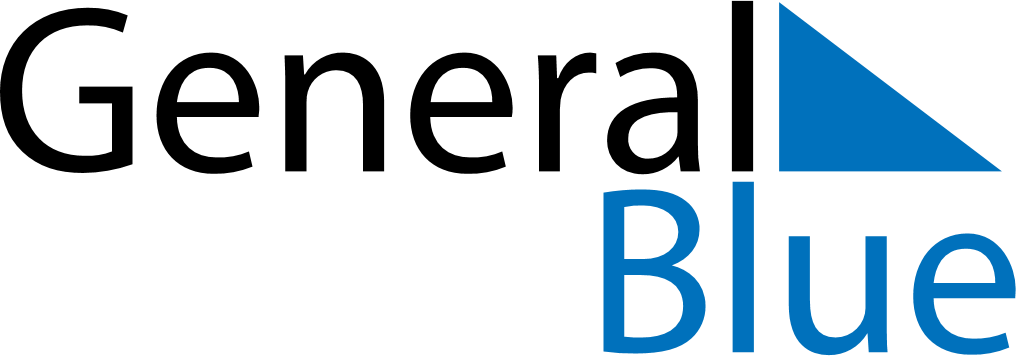 March 2024March 2024March 2024GibraltarGibraltarMONTUEWEDTHUFRISATSUN12345678910Mother’s Day11121314151617Commonwealth Day1819202122232425262728293031Good FridayEaster Sunday